Номер в геральдическом реестре Ульяновской областиДата внесения в геральдический реестр Ульяновской областиНазвание официального символаРегистрационный номер в Государственном геральдическом регистре Российской Федерации и дата внесенияЦветное графическое изображение (рисунок) официального символа (в действующей редакции)Геральдическое описание официального символа (текст) с указанием автора/авторов (в действующей редакции)Решение об утверждении (об изменении) официального символаМесто хранения официального символа1234567826028.06.2018Флаг Высококол-ковского сельского поселения№ 8705 от 20.11.2013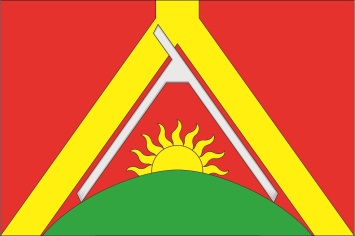 Прямоугольное двустороннее полотнище красного цвета с отношением ширины к длине 2:3, воспроизводящее фигуры Высококолковского сельского поселения, выполненные белым, жёлтым 
и зелёным цветом. Флаг разработан авторской группой в составе: Константин Мочёнов, исполнительный директор правления общероссийской общественной организации «Союз геральдистов России» 
(г. Химки), Ольга Салова, художник общества 
с ограниченной ответственностью «Регион-Сервис» (г. Москва), Вячеслав Мишин (г. Химки).Решение Совета депутатов муниципального образования «Высококол-ковское сельское поселение» 
от 03.10.2013 № 1/6 (44/36)Администрация муниципального образования «Высококол-ковское сельское поселение»